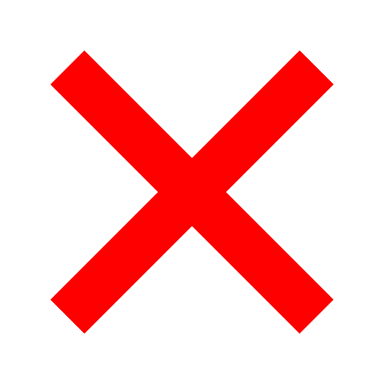 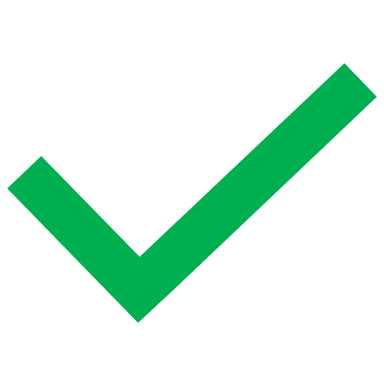 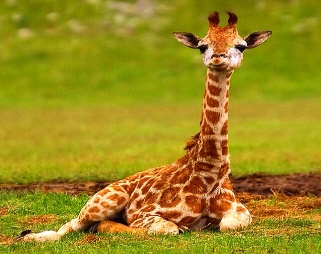 Read the sentences and tick 		if it’s correct and                 if it is wrong. 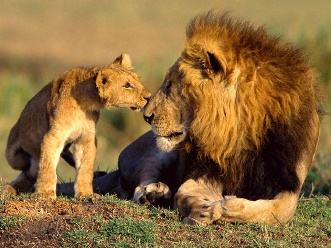 The giraffe is eating leaves.	The lions are running.The elephants are in the water.The crocodile is swimming.The hippo is sleeping.The kangaroo is jumping.The koala is sitting in a tree.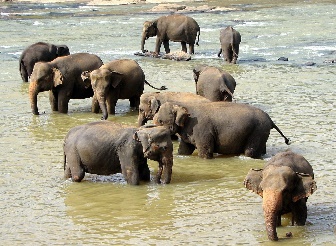 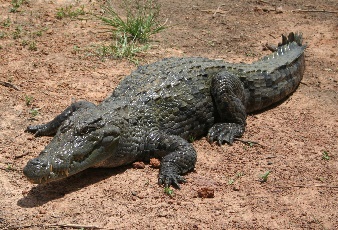 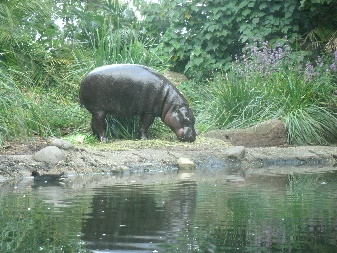 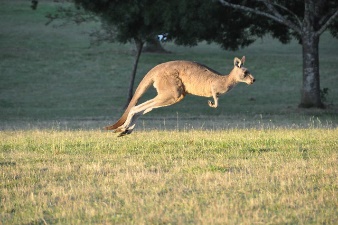 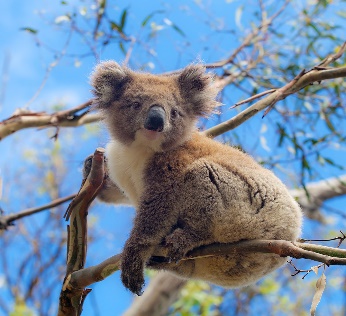 Name: ____________________________    Surname: ____________________________    Nber: ____   Grade/Class: _____Name: ____________________________    Surname: ____________________________    Nber: ____   Grade/Class: _____Name: ____________________________    Surname: ____________________________    Nber: ____   Grade/Class: _____Assessment: _____________________________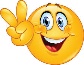 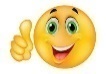 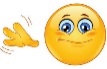 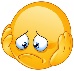 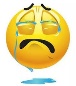 Date: ___________________________________________________    Date: ___________________________________________________    Assessment: _____________________________Teacher’s signature:___________________________Parent’s signature:___________________________